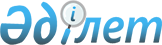 2018 - 2020 жылдарға арналған аудандық бюджет туралы
					
			Күшін жойған
			
			
		
					Батыс Қазақстан облысы Бөрлі аудандық мәслихатының 2017 жылғы 20 желтоқсандағы № 21-2 шешімі. Батыс Қазақстан облысының Әділет департаментінде 2017 жылғы 28 желтоқсанда № 5016 болып тіркелді. Күші жойылды - Батыс Қазақстан облысы Бөрлі аудандық мәслихатының 2019 жылғы 15 ақпандағы № 35-7 шешімімен
      Ескерту. Күші жойылды - Батыс Қазақстан облысы Бөрлі аудандық мәслихатының 15.02.2019 № 35-7 шешімімен (алғашқы ресми жарияланған күнінен бастап қолданысқа енгізіледі).
      Қазақстан Республикасының 2008 жылғы 4 желтоқсандағы Бюджет кодексіне және Қазақстан Республикасының 2001 жылғы 23 қаңтардағы "Қазақстан Республикасындағы жергілікті мемлекеттік басқару және өзін – өзі басқару туралы" Заңына және Батыс Қазақстан облыстық мәслихатының 2017 жылғы 6 желтоқсандағы №16 - 2 "2018 – 2020 жылдарға арналған облыстық бюджет туралы" шешіміне (Нормативтік құқықтық актілерді мемлекеттік тіркеу тізілімінде №4984 тіркелген) сәйкес Бөрлі аудандық мәслихаты ШЕШІМ ҚАБЫЛДАДЫ:
      1. 2018 – 2020 жылдарға арналған аудандық бюджет 1, 2 және 3- қосымшаларға сәйкес, соның ішінде 2018 жылға мынадай көлемдерде бекітілсін:
      1) кірістер – 10 425 162 мың теңге:
      салықтық түсімдер – 9 103 381 мың теңге;
      салықтық емес түсімдер – 33 924 мың теңге;
      негізгі капиталды сатудан түсетін түсімдер – 406 080 мың теңге;
      трансферттер түсімі – 881 777 мың теңге;
      2) шығындар – 10 817 686 мың теңге;
      3) таза бюджеттік кредиттеу – 54 767 мың теңге:
      бюджеттік кредиттер – 172 035 мың теңге;
      бюджеттік кредиттерді өтеу – 117 268 мың теңге;
      4) қаржы активтерімен операциялар бойынша сальдо – 143 918 мың теңге:
      қаржы активтерін сатып алу – 143 918 мың теңге;
      мемлекеттің қаржы активтерін сатудан түсетін түсімдер – 0 теңге;
      5) бюджет тапшылығы (профициті) – - 591 209 мың теңге;
      6) бюджет тапшылығын қаржыландыру (профицитін пайдалану) – 591 209 мың теңге:
      қарыздар түсімі – 203 935 мың теңге;
      қарыздарды өтеу – 387 336 мың теңге;
      бюджет қаражатының пайдаланылатын қалдықтары – 774 610 мың теңге.
      Ескерту. 1-тармақ жаңа редакцияда - Батыс Қазақстан облысы Бөрлі аудандық мәслихатының 12.12.2018 № 32-2 шешімімен (01.01.2018 бастап қолданысқа енгізіледі).


      2. 2018 жылға арналған аудандық бюджет түсімдері Қазақстан Республикасының Бюджет кодексіне, Қазақстан Республикасының 2017 жылғы 30 қарашадағы "2018 – 2020 жылдарға арналған республикалық бюджет туралы" Заңына сәйкес және осы шешімнің 3 тармағына сәйкес қалыптастырылады.
      3. Қазақстан Республикасының "2018–2020 жылдарға арналған республикалық бюджет туралы" Заңының 8, 10, 13, 14, 15 - баптары басшылыққа және қатерге алынсын.
      4. 2018 жылға арналған аудандық бюджетте республикалық бюджеттен бөлінетін нысаналы трансферттердің және кредиттердің жалпы сомасы 370 170 мың теңге көлемінде ескерілсін:
      тілдік курстар бойынша тағылымдамадан өткен мұғалімдерге қосымша ақы төлеуге – 3 611 мың теңге;
      оқу кезеңінде негізгі қызметкерді алмастырғаны үшін мұғалімдерге қосымша ақы төлеуге – 2 643 мың теңге;
      мүгедектерді міндетті гигиеналық құралдармен қамтамасыз ету нормаларын ұлғайту - 7 256 мың теңге;
      ымдау тілі маманының қызмет көрсетуге - 2 117 мың теңге;
      жастар практикасына - 15 873 мың теңге;
      халықты жұмыспен қамту орталықтарына әлеуметтік жұмыс жөніндегі консультанттар мен ассистенттерді енгізуге – 6 351 мың теңге;
      мемлекеттік атаулы әлеуметтік көмек төлеміне – 42 256 мың теңге;
      техникалық көмекшi (компенсаторлық) құралдар тiзбесiн кеңейтуге - 2 325 мың теңге;
      үкіметтік емес ұйымдарда мемлекеттік әлеуметтік тапсырысты орналастыруға – 10 163 мың теңге;
      жалақыны ішінара субсидиялауға – 7 149 мың теңге;
      мамандарды әлеуметтік қолдау шараларын іске асыру үшін кредит беруге – 64 935 мың теңге;
      елді мекендерді сумен жабдықтау және су бұру жүйелерін дамытуға – 87 614 мың теңге;
      жаңартылған білім беру мазмұны бойынша бастауыш, негізгі және жалпы орта білімнің оқу бағдарламаларын іске асыратын білім беру ұйымдарының мұғалімдеріне қосымша ақы төлеуге және жергілікті бюджеттердің қаражаты есебінен шығыстардың осы бағыт бойынша төленген сомаларын өтеуге – 98 600 мың теңге;
      ұлттық біліктілік тестінен өткен және бастауыш, негізгі және жалпы орта білім беру бағдарламаларын іске асыратын мұғалімдерге педагогикалық шеберлік біліктілігі үшін қосымша ақы төлеуге – 18 796 мың теңге;
      жаңа бизнес идеяларды іске асыруға мемлекеттік гранттар беруге – 481 мың теңге.
      Ескерту. 4-тармақ жаңа редакцияда - Батыс Қазақстан облысы Бөрлі аудандық мәслихатының 12.12.2018 № 32-2 шешімімен (01.01.2018 бастап қолданысқа енгізіледі).


      5. 2018 жылға арналған аудандық бюджетте облыстық бюджеттен бөлінетін нысаналы трансферттердің және кредиттердің жалпы сомасы 368 722 мың теңге көлемінде ескерілсін:
      жаңа оқу бағдарламаларының енуіне және жаңа оқулықтар шығуына байланысты оқулықтар сатып алуға және тағы басқа – 187 675 мың теңге;
      еңбек нарығында сұранысқа ие кәсіптер мен дағдылар бойынша жұмысшы кадрларды қысқа мерзімді кәсіптік оқу – 13 235 мың теңге;
      жастар практикасына - 9 747 мың теңге;
      мектептерге жаңартылған білім бағдарламасы бойынша оқушыларды оқыту үшін жиынтықтағы компьютер сатып алуға – 5 354 мың теңге;
      "Білім беруге интерактивті құралдар. Мұғалімге қажетті технологиялар" тренингіне мұғалімдерді жолдауға және ""Академия" педагогикалық шеберлік виртуалды лабораториясы" білім берудегі онлайн порталына жазылуға – 4 000 мың теңге;
      "Батыс Қазақстан облысы Бөрлі ауданы Жарсуат ауылында Жайық өзені жағалауын бекіту" нысаны бойынша жобалау – іздестіру жұмыстарына – 6 726 мың теңге;
      жаңа бизнес идеяларды іске асыруға мемлекеттік гранттар беруге – 481 мың теңге;
      ақпараттық технология сыныптарын ашуға – 2 504 мың теңге;
      Ақсай қаласындағы Қарашығанақ – 1 шағынауданда тоғыз қабатты көппәтерлі тұрғын үйді салу (№37 дақ, сыртқы инженерлік желілерсіз) – 139 000 мың теңге.
      Ескерту. 5-тармақ жаңа редакцияда - Батыс Қазақстан облысы Бөрлі аудандық мәслихатының 12.12.2018 № 32-2 шешімімен (01.01.2018 бастап қолданысқа енгізіледі).


      6. Жергілікті атқарушы органдарға қарасты мемлекеттік мекемелер ұсынатын қызметтер мен тауарларды өткізуден түсетін ақшалар Қазақстан Республикасының Бюджет кодексі және Қазақстан Республикасының Үкіметі анықтаған тәртіпте пайдаланылады.
      7. 2018 жылға арналған ауданның жергілікті атқарушы органдарының резерві 175 070 мың теңге көлемінде бекітілсін.
      Ескерту. 7-тармақ жаңа редакцияда - Батыс Қазақстан облысы Бөрлі аудандық мәслихатының 12.12.2018 № 32-2 шешімімен (01.01.2018 бастап қолданысқа енгізіледі).


      8. 2018 жылға арналған жергілікті өзін-өзі басқару трансферттер мен субвенция сомасын бөлу 228 063 мың теңге көлемінде 4 - қосымшаға сәйкес бекітілсін.
      9. 2018 жылдың 1 қаңтарынан бастап Қазақстан Республикасының еңбек заңнамасымен белгіленген мамандар лауазымдарының тізбесіне ауылдық жерлерде қызмет ететін денсаулық сақтау, әлеуметтік қамсыздандыру, білім беру, мәдениет, спорт және ветеринария саласының азаматтық қызметшілеріне осы қызмет түрлерімен қалада айналысатын азаматтық қызметшілердің ставкаларымен салыстырғанда лауазымдық жалақылырын жиырма бес пайызға көтеру белгіленсін.
      10. 2018 жылға арналған аудандық бюджеттің орындау процесінде секвестрлеуге жатпайтын бюджеттік бағдарламалардың тізбесі 5 - қосымшаға сәйкес бекітілсін.
      11. Аудандық мәслихат аппаратының ұйымдастыру және құқықтық жұмысы бөлімі басшысының міндетін атқарушы (Л.Ж.Уржанова) осы шешімнің әділет органдарында мемлекеттік тіркелуін, Қазақстан Республикасы нормативтік құқықтық актілерінің эталондық бақылау банкінде және бұқаралық ақпарат құралдарында оның ресми жариялануын қамтамасыз етсін.
      12. Осы шешім 2018 жылдың 1 қаңтарынан бастап қолданысқа енгізіледі. 2018 жылға арналған аудандық бюджет
      Ескерту. 1-қосымша жаңа редакцияда - Батыс Қазақстан облысы Бөрлі аудандық мәслихатының 12.12.2018 № 32-2 шешімімен (01.01.2018 бастап қолданысқа енгізіледі).
      мың теңге 2019 жылға арналған аудандық бюджет
      мың теңге 2020 жылға арналған аудандық бюджет
      мың теңге 2018 жылға арналған жергілікті өзін-өзі басқару органдарына трансферттердің сомасын бөлу 2018 жылға арналған аудандық бюджеттің орындау процесінде секвестрлеуге жатпайтын бюджеттік бағдарламалар тізбесі
					© 2012. Қазақстан Республикасы Әділет министрлігінің «Қазақстан Республикасының Заңнама және құқықтық ақпарат институты» ШЖҚ РМК
				
      Сессия төрайымы

М.Махауова

      Мәслихат хатшысы

А.Куликешев
Бөрлі аудандық мәслихатының
2017 жылғы 20 желтоқсандағы
№21-2 шешіміне 1-қосымша
Санаты
Санаты
Санаты
Санаты
Санаты
сомасы
Сыныбы
Сыныбы
Сыныбы
Сыныбы
сомасы
Ішкі сыныбы
Ішкі сыныбы
Ішкі сыныбы
сомасы
Ерекшелігі
Ерекшелігі
сомасы
Атауы
сомасы
1) Кірістер
 10 425 162
1
Салықтық түсімдер
9 103 381
01
Табыс салығы
2 771 276
2
Жеке табыс салығы
2 771 276
03
Әлеуметтік салық
4 782 191
1
Әлеуметтік салық
4 782 191
04
Меншікке салынатын салықтар
899 426
1
Мүлікке салынатын салықтар
864 855
3
Жер салығы
7 430
4
Көлік құралдарына салынатын салық
24 141
5
Бірыңғай жер салығы
3 000
05
Тауарларға, жұмыстарға және қызметтерге салынатын ішкі салықтар
641 647
2
Акциздер
501 600
3
Табиғи және басқа да ресурстарды пайдаланғаны үшін түсетін түсімдер
97 289
4
Кәсіпкерлік және кәсіби қызметті жүргізгені үшін алынатын алымдар
37 918
5
Ойын бизнесіне салық
4 840
08
Заңдық маңызы бар әрекеттердi жасағаны және (немесе) оған уәкiлеттiгi бар мемлекеттiк органдар немесе лауазымды адамдар құжаттар бергенi үшiн алынатын мiндеттi төлемдер
8 841
1
Мемлекеттік баж
8 841
2
Салықтық емес түсімдер
33 924
01
Мемлекеттiк меншiктен түсетiн кiрiстер
23 590
5
Мемлекет меншiгiндегi мүлiктi жалға беруден түсетiн кiрiстер
19 880
7
Мемлекеттік бюджеттен берілген кредиттер бойынша сыйақылар
3 610
9
Мемлекет меншігінен түсетін басқа да кірістер
100
04
Мемлекеттік бюджеттен қаржыландырылатын, сондай – ақ Қазақстан Республикасы Ұлттық Банкінің бюджетінен (шығыстар сметасынан) қамтылатын және қаржыландырылатын мемлекеттік мекемелер салатын айыппұлдар, өсімпұлдар, санкциялар, өндіріп алулар
334
1
Мемлекеттік бюджеттен қаржыландырылатын, сондай – ақ Қазақстан Республикасы Ұлттық Банкінің бюджетінен (шығыстар сметасынан) қамтылатын және қаржыландырылатын мемлекеттік мекемелер салатын айыппұлдар, өсімпұлдар, санкциялар, өндіріп алулар
334
06
Басқа да салықтық емес түсiмдер
10 000
1
Басқа да салықтық емес түсiмдер
10 000
3
Негізгі капиталды сатудан түсетін түсімдер
406 080
01
Мемлекеттiк мекемелерге бекiтiлген мемлекеттiк мүлiктi сату
361 220
1
Мемлекеттiк мекемелерге бекiтiлген мемлекеттiк мүлiктi сату
361 220
03
Жердi және материалдық емес активтердi сату
44 860
1
Жерді сату
44 860
4
Трансферттер түсімі
881 777
01
Төмен тұрған мемлекеттік басқару органдарынан трансферттер
346 820
3
Аудандық маңызы бар қалалардың, ауылдардың, кенттердің, ауылдық округтардың бюджеттерінен трансферттер
346 820
02
Мемлекеттік басқарудың жоғары тұрған органдарынан түсетін трансферттер
534 957
2
Облыстық бюджеттен түсетiн трансферттер
534 957
Функционалдық топ
Функционалдық топ
Функционалдық топ
Функционалдық топ
Функционалдық топ
сомасы
Функционалдық кіші топ
Функционалдық кіші топ
Функционалдық кіші топ
Функционалдық кіші топ
сомасы
Бюджеттік бағдарламалардың әкімшісі
Бюджеттік бағдарламалардың әкімшісі
Бюджеттік бағдарламалардың әкімшісі
сомасы
Бағдарлама
Бағдарлама
сомасы
Атауы
сомасы
2) Шығындар
 10 817 686
01
Жалпы сипаттағы мемлекеттiк қызметтер
588 167
1
Мемлекеттiк басқарудың жалпы функцияларын орындайтын өкiлдi, атқарушы және басқа органдар
528 612
112
Аудан (облыстық маңызы бар қала) мәслихатының аппараты
65 813
001
Аудан (облыстық маңызы бар қала) мәслихатының қызметін қамтамасыз ету жөніндегі қызметтер
23 868
003
Мемлекеттік органның күрделі шығыстары
41 945
122
Аудан (облыстық маңызы бар қала) әкімінің аппараты
209 840
001
Аудан (облыстық маңызы бар қала) әкімінің қызметін қамтамасыз ету жөніндегі қызметтер
156 285
003
Мемлекеттік органның күрделі шығыстары
53 555
123
Қаладағы аудан, аудандық маңызы бар қала, кент, ауыл, ауылдық округ әкімінің аппараты
252 959
001
Қаладағы аудан, аудандық маңызы бар қаланың, кент, ауыл, ауылдық округ әкімінің қызметін қамтамасыз ету жөніндегі қызметтер
230 678
022
Мемлекеттік органның күрделі шығыстары
22 281
2
Қаржылық қызмет
1 428
459
Ауданның (облыстық маңызы бар қаланың) экономика және қаржы бөлімі
1 428
003
Салық салу мақсатында мүлікті бағалауды жүргізу
0
010
Жекешелендіру, коммуналдық меншікті басқару, жекешелендіруден кейінгі қызмет және осыған байланысты дауларды реттеу
1 428
9
Жалпы сипаттағы өзге де мемлекеттiк қызметтер
58 127
458
Ауданның (облыстық маңызы бар қаланың) тұрғын үй-коммуналдық шаруашылығы, жолаушылар көлігі және автомобиль жолдары бөлімі
26 950
001
Жергілікті деңгейде тұрғын үй-коммуналдық шаруашылығы, жолаушылар көлігі және автомобиль жолдары саласындағы мемлекеттік саясатты іске асыру жөніндегі қызметтер
26 950
013
Мемлекеттік органның күрделі шығыстары
0
459
Ауданның (облыстық маңызы бар қаланың) экономика және қаржы бөлімі
27 717
001
Ауданның (облыстық маңызы бар қаланың) экономикалық саясатын қалыптастыру мен дамыту, мемлекеттік жоспарлау, бюджеттік атқару және коммуналдық меншігін басқару саласындағы мемлекеттік саясатты іске асыру жөніндегі қызметтер
26 907
015
Мемлекеттік органның күрделі шығыстары
810
467
Ауданның (облыстық маңызы бар қаланың) құрылыс бөлімі
3 460
040
Мемлекеттік органдардың объектілерін дамыту
3 460
02
Қорғаныс
84 827
1
Әскери мұқтаждар
26 231
122
Аудан (облыстық маңызы бар қала) әкімінің аппараты
26 231
005
Жалпыға бірдей әскери міндетті атқару шеңберіндегі іс-шаралар
26 231
2
Төтенше жағдайлар жөнiндегi жұмыстарды ұйымдастыру
58 596
122
Аудан (облыстық маңызы бар қала) әкімінің аппараты
58 596
006
Аудан (облыстық маңызы бар қала) ауқымындағы төтенше жағдайлардың алдын алу және оларды жою
21 449
007
Аудандық (қалалық) ауқымдағы дала өрттерінің, сондай-ақ мемлекеттік өртке қарсы қызмет органдары құрылмаған елдi мекендерде өрттердің алдын алу және оларды сөндіру жөніндегі іс-шаралар
37 147
03
Қоғамдық тәртіп, қауіпсіздік, құқықтық, сот, қылмыстық атқару қызметі
7 640
9
Қоғамдық тәртіп және қауіпсіздік саласындағы басқа да қызметтер
7 640
499
Ауданның (облыстық маңызы бар қаланың) азаматтық хал актілерін тіркеу бөлімі
7 640
001
Жергілікті деңгейде азаматтық хал актілерін тіркеу саласындағы мемлекеттік саясатты іске асыру жөніндегі қызметтер
7 069
003
Мемлекеттік органның күрделі шығыстары
571
04
Білім беру
5 269 736
1
Мектепке дейінгі тәрбие және оқыту
929 705
464
Ауданның (облыстық маңызы бар қаланың) білім бөлімі
921 895
009
Мектепке дейінгі тәрбие мен оқыту ұйымдарының қызметін қамтамасыз ету
843 504
040
Мектепке дейінгі білім беру ұйымдарында мемлекеттік білім беру тапсырысын іске асыруға
78 391
467
Ауданның (облыстық маңызы бар қаланың) құрылыс бөлімі
7 810
037
Мектепке дейiнгi тәрбие және оқыту объектілерін салу және реконструкциялау
7 810
2
Бастауыш, негізгі орта және жалпы орта білім беру
3 955 007
464
Ауданның (облыстық маңызы бар қаланың) білім бөлімі
3 817 268
003
Жалпы білім беру
3 560 485
006
Балаларға қосымша білім беру
256 783
465
Ауданның (облыстық маңызы бар қаланың) дене шынықтыру және спорт бөлімі
135 487
017
Балалар мен жасөспірімдерге спорт бойынша қосымша білім беру
135 487
467
Ауданның (облыстық маңызы бар қаланың) құрылыс бөлімі
2 252
024
Бастауыш, негізгі орта және жалпы орта білім беру объектілерін салу және реконструкциялау
2 252
9
Бiлiм беру саласындағы өзге де қызметтер
385 024
464
Ауданның (облыстық маңызы бар қаланың) білім бөлімі
385 024
001
Жергілікті деңгейде білім беру саласындағы мемлекеттік саясатты іске асыру жөніндегі қызметтер
18 246
005
Ауданның (облыстық маңызы бар қаланың) мемлекеттік білім беру мекемелер үшін оқулықтар мен оқу-әдiстемелiк кешендерді сатып алу және жеткізу
262 664
012
Мемлекеттік органның күрделі шығыстары
5 610
015
Жетім баланы (жетім балаларды) және ата-аналарының қамқорынсыз қалған баланы (балаларды) күтіп-ұстауға қамқоршыларға (қорғаншыларға) ай сайынға ақшалай қаражат төлемі
9 771
067
Ведомстволық бағыныстағы мемлекеттік мекемелер мен ұйымдардың күрделі шығыстары
88 733
06
Әлеуметтік көмек және әлеуметтік қамсыздандыру
407 227
1
Әлеуметтiк қамсыздандыру
48 420
451
Ауданның (облыстық маңызы бар қаланың) жұмыспен қамту және әлеуметтік бағдарламалар бөлімі
42 256
005
Мемлекеттік атаулы әлеуметтік көмек
42 256
464
Ауданның (облыстық маңызы бар қаланың) білім бөлімі
6 164
030
Патронат тәрбиешілерге берілген баланы (балаларды) асырап бағу
6 164
2
Әлеуметтік көмек
313 025
451
Ауданның (облыстық маңызы бар қаланың) жұмыспен қамту және әлеуметтік бағдарламалар бөлімі
313 025
002
Жұмыспен қамту бағдарламасы
95 884
004
Ауылдық жерлерде тұратын денсаулық сақтау, білім беру, әлеуметтік қамтамасыз ету, мәдениет, спорт және ветеринар мамандарына отын сатып алуға Қазақстан Республикасының заңнамасына сәйкес әлеуметтік көмек көрсету
7 587
006
Тұрғын үйге көмек көрсету
3 440
007
Жергілікті өкілетті органдардың шешімі бойынша мұқтаж азаматтардың жекелеген топтарына әлеуметтік көмек
58 078
010
Үйден тәрбиеленіп оқытылатын мүгедек балаларды материалдық қамтамасыз ету
1 919
014
Мұқтаж азаматтарға үйде әлеуметтік көмек көрсету
54 456
017
Оңалтудың жеке бағдарламасына сәйкес мұқтаж мүгедектерді міндетті гигиеналық құралдармен қамтамасыз ету, қозғалуға қиындығы бар бірінші топтағы мүгедектерге жеке көмекшінің және есту бойынша мүгедектерге қолмен көрсететін тіл маманының қызметтерін ұсыну
52 023
023
Жұмыспен қамту орталықтарының қызметін қамтамасыз ету
39 638
9
Әлеуметтiк көмек және әлеуметтiк қамтамасыз ету салаларындағы өзге де қызметтер
45 782
451
Ауданның (облыстық маңызы бар қаланың) жұмыспен қамту және әлеуметтік бағдарламалар бөлімі
45 782
001
Жергілікті деңгейде халық үшін әлеуметтік бағдарламаларды жұмыспен қамтуды қамтамасыз етуді іске асыру саласындағы мемлекеттік саясатты іске асыру жөніндегі қызметтер
34 622
011
Жәрдемақыларды және басқа да әлеуметтік төлемдерді есептеу, төлеу мен жеткізу бойынша қызметтерге ақы төлеу
997
054
Үкіметтік емес ұйымдарда мемлекеттік әлеуметтік тапсырысты орналастыру
10 163
07
Тұрғын үй-коммуналдық шаруашылық
1 461 700
1
Тұрғын үй шаруашылығы
344 036
123
Қаладағы аудан, аудандық маңызы бар қала, кент, ауыл, ауылдық округ әкімінің аппараты
4 512
007
Аудандық маңызы бар қаланың, кенттің, ауылдың, ауылдық округтің мемлекеттік тұрғын үй қорының сақталуын ұйымдастыру
4 512
458
Ауданның (облыстық маңызы бар қаланың) тұрғын үй-коммуналдық шаруашылығы, жолаушылар көлігі және автомобиль жолдары бөлімі
64 682
003
Мемлекеттік тұрғын үй қорын сақтауды ұйымдастыру
64 564
031
Кондоминиум объектісіне техникалық паспорттар дайындау
118
467
Ауданның (облыстық маңызы бар қаланың) құрылыс бөлімі
247 345
003
Коммуналдық тұрғын үй қорының тұрғын үйін жобалау және (немесе) салу, реконструкциялау
240 742
004
Инженерлік-коммуникациялық инфрақұрылымды жобалау, дамыту және (немесе) жайластыру 
6 603
479
Ауданның (облыстық маңызы бар қаланың) тұрғын үй инспекциясы бөлімі
27 497
001
Жергілікті деңгейде тұрғын үй қоры саласындағы мемлекеттік саясатты іске асыру жөніндегі қызметтер
27 497
2
Коммуналдық шаруашылық
873 141
458
Ауданның (облыстық маңызы бар қаланың) тұрғын үй-коммуналдық шаруашылығы, жолаушылар көлігі және автомобиль жолдары бөлімі
726 714
012
Сумен жабдықтау және су бұру жүйесінің жұмыс істеуі
528 094
026
Ауданның (облыстық маңызы бар қаланың) коммуналдық меншігіндегі жылу жүйелерін қолдануды ұйымдастыру
197 560
029
Сумен жабдықтау және су бұру жүйелерін дамыту
1 060
467
Ауданның (облыстық маңызы бар қаланың) құрылыс бөлімі
146 427
005
Коммуналдық шаруашылығын дамыту
0
007
Қаланы және елді мекендерді абаттандыруды дамыту
26 606
058
Елді мекендердегі сумен жабдықтау және су бұру жүйелерін дамыту
119 821
3
Елді мекендерді көркейту
244 523
123
Қаладағы аудан, аудандық маңызы бар қала, кент, ауыл, ауылдық округ әкімінің аппараты
47 111
008
Елді мекендердегі көшелерді жарықтандыру
27 497
009
Елдi мекендердiң санитариясын қамтамасыз ету
9 594
011
Елді мекендерді абаттандыру мен көгалдандыру
10 020
458
Ауданның (облыстық маңызы бар қаланың) тұрғын үй-коммуналдық шаруашылығы, жолаушылар көлігі және автомобиль жолдары бөлімі
197 412
015
Елдi мекендердегі көшелердi жарықтандыру
122 352
016
Елдi мекендердiң санитариясын қамтамасыз ету
42 230
018
Елдi мекендердi абаттандыру және көгалдандыру
32 830
08
Мәдениет, спорт, туризм және ақпараттық кеңістiк
1 046 717
1
Мәдениет саласындағы қызмет
475 331
455
Ауданның (облыстық маңызы бар қаланың) мәдениет және тілдерді дамыту бөлімі
471 331
003
Мәдени- демалыс жұмысын қолдау
471 331
467
Ауданның (облыстық маңызы бар қаланың) құрылыс бөлімі
4 000
011
Мәдениет объектілерін дамыту
4 000
2
Спорт
207 366
465
Ауданның (облыстық маңызы бар қаланың) дене шынықтыру және спорт бөлімі
207 366
001
Жергілікті деңгейде дене шынықтыру және спорт саласындағы мемлекеттік саясатты іске асыру жөніндегі қызметтер
13 468
006
Аудандық (облыстық маңызы бар қалалық) деңгейде спорттық жарыстар өткiзу
132 257
007
Әртүрлi спорт түрлерi бойынша аудан (облыстық маңызы бар қала) құрама командаларының мүшелерiн дайындау және олардың облыстық спорт жарыстарына қатысуы
24 067
032
Ведомстволық бағыныстағы мемлекеттік мекемелерінің және ұйымдарының күрделі шығыстары
37 574
3
Ақпараттық кеңістік
238 151
455
Ауданның (облыстық маңызы бар қаланың) мәдениет және тілдерді дамыту бөлімі
155 116
006
Аудандық (қалалық) кiтапханалардың жұмыс iстеуi
152 263
007
Мемлекеттiк тiлдi және Қазақстан халқының басқа да тiлдерін дамыту
2 853
456
Ауданның (облыстық маңызы бар қаланың) ішкі саясат бөлімі
83 035
002
Мемлекеттік ақпараттық саясат жүргізу жөніндегі қызметтер
83 035
9
Мәдениет, спорт, туризм және ақпараттық кеңiстiктi ұйымдастыру жөнiндегi өзге де қызметтер
125 869
455
Ауданның (облыстық маңызы бар қаланың) мәдениет және тілдерді дамыту бөлімі
55 815
001
Жергілікті деңгейде тілдерді және мәдениетті дамыту саласындағы мемлекеттік саясатты іске асыру жөніндегі қызметтер
17 243
032
Ведомстволық бағыныстағы мемлекеттік мекемелер мен ұйымдардың күрделі шығыстары
38 572
456
Ауданның (облыстық маңызы бар қаланың) ішкі саясат бөлімі
70 054
001
Жергілікті деңгейде ақпарат, мемлекеттілікті нығайту және азаматтардың әлеуметтік сенімділігін қалыптастыру саласында мемлекеттік саясатты іске асыру жөніндегі қызметтер
33 114
003
Жастар саясаты саласында іс-шараларды іске асыру
29 560
006
Мемлекеттік органның күрделі шығыстары
500
032
Ведомстволық бағыныстағы мемлекеттік мекемелер мен ұйымдардың күрделі шығыстары
6 880
10
Ауыл, су, орман, балық шаруашылығы, ерекше қорғалатын табиғи аумақтар, қоршаған ортаны және жануарлар дүниесін қорғау, жер қатынастары
201 148
1
Ауыл шаруашылығы
154 499
462
Ауданның (облыстық маңызы бар қаланың) ауыл шаруашылығы бөлімі
37 300
001
Жергілікті деңгейде ауыл шаруашылығы саласындағы мемлекеттік саясатты іске асыру жөніндегі қызметтер
36 739
006
Мемлекеттік органның күрделі шығыстары
561
467
Ауданның (облыстық маңызы бар қаланың) құрылыс бөлімі
4 663
010
Ауыл шаруашылығы объектілерін дамыту
4 663
473
Ауданның (облыстық маңызы бар қаланың) ветеринария бөлімі
112 536
001
Жергілікті деңгейде ветеринария саласындағы мемлекеттік саясатты іске асыру жөніндегі қызметтер
39 826
003
Мемлекеттік органның күрделі шығыстары
7 320
006
Ауру жануарларды санитарлық союды ұйымдастыру
2 664
007
Қаңғыбас иттер мен мысықтарды аулауды және жоюды ұйымдастыру
9 879
010
Ауыл шаруашылығы жануарларын сәйкестендіру жөніндегі іс-шараларды өткізу
3 282
011
Эпизоотияға қарсы іс-шаралар жүргізу
40 587
047
Жануарлардың саулығы мен адамның денсаулығына қауіп төндіретін, алып қоймай залалсыздандырылған (зарарсыздандырылған) және қайта өнделген жануарлардың, жануарлардан алынатын өнімдер мен шикізаттың құнын иелеріне өтеу
8 978
6
Жер қатынастары
28 219
463
Ауданның (облыстық маңызы бар қаланың) жер қатынастары бөлімі
28 219
001
Аудан (облыстық маңызы бар қала) аумағында жер қатынастарын реттеу саласындағы мемлекеттік саясатты іске асыру жөніндегі қызметтер
18 327
006
Аудандардың, облыстық маңызы бар, аудандық маңызы бар қалалардың, кенттердің, ауылдардың, ауылдық округтердің шекарасын белгілеу кезінде жүргізілетін жерге орналастыру
4 662
007
Мемлекеттік органның күрделі шығыстары
5 230
9
Ауыл, су, орман, балық шаруашылығы, қоршаған ортаны қорғау және жер қатынастары саласындағы басқа да қызметтер
18 430
459
Ауданның (облыстық маңызы бар қаланың) экономика және қаржы бөлімі
18 430
099
Мамандарға әлеуметтік қолдау көрсету жөніндегі шараларды іске асыру
18 430
11
Өнеркәсіп, сәулет, қала құрылысы және құрылыс қызметі
82 671
2
Сәулет, қала құрылысы және құрылыс қызметі
82 671
467
Ауданның (облыстық маңызы бар қаланың) құрылыс бөлімі
33 112
001
Жергілікті деңгейде құрылыс саласындағы мемлекеттік саясатты іске асыру жөніндегі қызметтер
33 112
468
Ауданның (облыстық маңызы бар қаланың) сәулет және қала құрылысы бөлімі
49 559
001
Жергілікті деңгейде сәулет және қала құрылысы саласындағы мемлекеттік саясатты іске асыру жөніндегі қызметтер
17 296
003
Аудан аумағында қала құрылысын дамыту схемаларын және елді мекендердің бас жоспарларын әзірлеу
31 808
004
Мемлекеттік органның күрделі шығыстары
455
12
Көлік және коммуникация
974 750
1
Автомобиль көлігі
974 750
123
Қаладағы аудан, аудандық маңызы бар қала, кент, ауыл, ауылдық округ әкімінің аппараты
23 045
013
Аудандық маңызы бар қалаларда, кенттерде, ауылдарда, ауылдық округтерде автомобиль жолдарының жұмыс істеуін қамтамасыз ету
23 045
458
Ауданның (облыстық маңызы бар қаланың) тұрғын үй-коммуналдық шаруашылығы, жолаушылар көлігі және автомобиль жолдары бөлімі
951 705
022
Көлік инфрақұрылымын дамыту
3 360
023
Автомобиль жолдарының жұмыс істеуін қамтамасыз ету
948 345
13
Басқалар
190 576
3
Кәсiпкерлiк қызметтi қолдау және бәсекелестікті қорғау
15 506
469
Ауданның (облыстық маңызы бар қаланың) кәсіпкерлік бөлімі
15 506
001
Жергілікті деңгейде кәсіпкерлік дамыту саласындағы мемлекеттік саясатты іске асыру жөніндегі қызметтер
10 807
004
Мемлекеттік органның күрделі шығыстары
4 699
9
Басқалар
175 070
459
Ауданның (облыстық маңызы бар қаланың) экономика және қаржы бөлімі
175 070
012
Ауданның (облыстық маңызы бар қаланың) жергілікті атқарушы органының резерві
175 070
469
Ауданның (облыстық маңызы бар қаланың) кәсіпкерлік бөлімі
0
096
Мемлекеттік – жекешелік әріптестік жобалар бойынша мемлекеттік міндеттемелерді орындау
0
14
Борышқа қызмет көрсету
1 038
1
Борышқа қызмет көрсету
1 038
459
Ауданның (облыстық маңызы бар қаланың) экономика және қаржы бөлімі
1 038
021
Жергілікті атқарушы органдардың облыстық бюджеттен қарыздар бойынша сыйақылар мен өзге де төлемдерді төлеу бойынша борышына қызмет көрсету
1 038
15
Трансферттер
501 489
1
Трансферттер
501 489
459
Ауданның (облыстық маңызы бар қаланың) экономика және қаржы бөлімі
501 489
006
Пайдаланылмаған (толық пайдаланылмаған) нысаналы трасферттерді қайтару
2
024
Заңнаманы өзгертуге байланысты жоғары тұрған бюджеттің шығындарын өтеуге төменгі тұрған бюджеттен ағымдағы нысаналы трансферттер
305 970
038
Субвенциялар
130 614
049
Бюджет заңнамасымен қарастырылған жағдайларда жалпы сипаттағы трансферттерді қайтару
1 000
051
Жергілікті өзін-өзі басқару органдарына берілетін трансферттер
63 903
3) Таза бюджеттік кредиттеу
54 767
Бюджеттік кредиттер
172 035
07
Тұрғын үй – коммуналдық шаруашылық
107 100
1
Тұрғын үй шаруашылығы
107 100
458
Ауданның (облыстық маңызы бар қаланың) тұрғын үй – коммуналдық шаруашылығы, жолаушылар көлігі және автомобиль жолдары бөлімі
107 100
053
Жылу, сумен жабдықтау және су бұру жүйелерін реконструкция және құрылыс үшін кредит беру
107 100
10
Ауыл, су, орман, балық шаруашылығы ерекше қорғалатын табиғи аумақтар, қоршаған ортаны және жануарлар дүниесін қорғау, жер қатынастары
64 935
9
Ауыл, су, орман, балық шаруашылығы, қоршаған ортаны қорғау және жер қатынастары саласындағы басқа да қызметтер
64 935
459
Ауданның (облыстық маңызы бар қаланың) экономика және қаржы бөлімі
64 935
018
Мамандарды әлеуметтік қолдау шараларын іске асыру үшін бюджеттік кредиттер
64 935
Санаты
Санаты
Санаты
Санаты
Санаты
сомасы
Сыныбы
Сыныбы
Сыныбы
Сыныбы
сомасы
Ішкі сыныбы
Ішкі сыныбы
Ішкі сыныбы
сомасы
Ерекшелігі
Ерекшелігі
сомасы
Атауы
сомасы
5
Бюджеттік кредиттерді өтеу
117 268
01
Бюджеттік кредиттерді өтеу
117 268
1
Мемлекеттік бюджеттен берілген бюджеттік кредиттерді өтеу
87 426
2
Бюджеттік кредиттердің соммаларын қайтару
29 842
Функционалдық топ
Функционалдық топ
Функционалдық топ
Функционалдық топ
Функционалдық топ
сомасы
Функционалдық кіші топ
Функционалдық кіші топ
Функционалдық кіші топ
Функционалдық кіші топ
сомасы
Бюджеттік бағдарламалардың әкімшісі
Бюджеттік бағдарламалардың әкімшісі
Бюджеттік бағдарламалардың әкімшісі
сомасы
Бағдарлама
Бағдарлама
сомасы
Атауы
сомасы
4) Қаржылық активтерімен жасалатын операциялар бойынша сальдо
143 918
Қаржы активтерін сатып алу
143 918
13
Басқалар
143 918
9
Басқалар
143 918
479
Ауданның (облыстық маңызы бар қаланың) тұрғын үй инспекциясы бөлімі
143 918
065
Заңды тұлғалардың жарғылық капиталын қалыптастыру немесе ұлғайту
143 918
Санаты
Санаты
Санаты
Санаты
Санаты
сомасы
Сыныбы
Сыныбы
Сыныбы
Сыныбы
сомасы
Ішкі сыныбы
Ішкі сыныбы
Ішкі сыныбы
сомасы
Ерекшелігі
Ерекшелігі
сомасы
Атауы
сомасы
6
Мемлекеттің қаржы активтерін сатудан түсетін түсімдер
0
01
Мемлекеттің қаржы активтерін сатудан түсетін түсімдер
0
1
Қаржы активтерін ел ішінде сатудан түсетін түсімдер
0
5) Бюджет тапшылығы (профициті)
-591 209
6)Бюджет тапшылығын (профицитін) қаржыландыру
591 209
7
Қарыздар түсімдері
203 935
01
Мемлекеттік ішкі қарыздар
203 935
2
Қарыз алу келісім - шарттары
203 935
Функционалдық топ
Функционалдық топ
Функционалдық топ
Функционалдық топ
Функционалдық топ
сомасы
Функционалдық кіші топ
Функционалдық кіші топ
Функционалдық кіші топ
Функционалдық кіші топ
сомасы
Бюджеттік бағдарламалардың әкімшісі
Бюджеттік бағдарламалардың әкімшісі
Бюджеттік бағдарламалардың әкімшісі
сомасы
Бағдарлама
Бағдарлама
сомасы
Атауы
сомасы
16
Қарыздарды өтеу
387 336
1
Қарыздарды өтеу
387 336
459
Ауданның (облыстық маңызы бар қаланың) экономика және қаржы бөлімі
387 336
005
Жергілікті атқарушы органның жоғары тұрған бюджет алдындағы борышын өтеу
348 012
022
Жергілікті бюджеттен бөлінген пайдаланылмаған бюджеттік кредиттерді қайтару
39 324
Санаты
Санаты
Санаты
Санаты
Санаты
сомасы
Сыныбы
Сыныбы
Сыныбы
Сыныбы
сомасы
Ішкі сыныбы
Ішкі сыныбы
Ішкі сыныбы
сомасы
Ерекшелігі
Ерекшелігі
сомасы
Атауы
сомасы
8
Бюджет қаражаттарының пайдаланылатын қалдықтары
774 610
01
Бюджет қаражаты қалдықтары
774 610
1
Бюджет қаражатының бос қалдықтары
774 610Бөрлі аудандық мәслихаттың
2017 жылғы 20 желтоқсандағы
№21-2 шешіміне 2-қосымша
Санаты
Санаты
Санаты
Санаты
Санаты
сомасы
Сыныбы
Сыныбы
Сыныбы
Сыныбы
сомасы
Ішкі сыныбы
Ішкі сыныбы
Ішкі сыныбы
сомасы
Ерекшелігі
Ерекшелігі
сомасы
Атауы
сомасы
1) Кірістер
 11 381 273
1
Салықтық түсімдер
11 233 299
01
Табыс салығы
3 378293
2
Жеке табыс салығы
3 378 293
03
Әлеуметтік салық
6 171 947
1
Әлеуметтік салық
6 171 947
04
Меншікке салынатын салықтар
570 078
1
Мүлікке салынатын салықтар
552 507
3
Жер салығы
430
4
Көлік құралдарына салынатын салық
14 141
5
Бірыңғай жер салығы
3 000
05
Тауарларға, жұмыстарға және қызметтерге салынатын ішкі салықтар
1 088 140
2
Акциздер
900 000
3
Табиғи және басқа да ресурстарды пайдаланғаны үшін түсетін түсімдер
135 140
4
Кәсіпкерлік және кәсіби қызметті жүргізгені үшін алынатын алымдар
53 000
08
Заңдық мәндi iс-әрекеттердi жасағаны және (немесе) оған уәкiлеттiгi бар мемлекеттiк органдар немесе лауазымды адамдар құжаттар бергенi үшiн алынатын мiндеттi төлемдер
24 841
1
Мемлекеттік баж
24 841
2
Салықтық емес түсімдер
28 546
01
Мемлекеттiк меншiктен түсетiн кiрiстер
18 546
5
Мемлекет меншiгiндегi мүлiктi жалға беруден түсетiн кiрiстер
18 546
06
Басқа да салықтық емес түсiмдер
10 000
1
Басқа да салықтық емес түсiмдер
10 000
3
Негізгі капиталды сатудан түсетін түсімдер
119 428
01
Мемлекеттiк мекемелерге бекiтiлген мемлекеттiк мүлiктi сату
51 740
1
Мемлекеттiк мекемелерге бекiтiлген мемлекеттiк мүлiктi сату
51 740
03
Жердi және материалдық емес активтердi сату
67 688
1
Жерді сату
67 688
4
Трансферттер түсімі
0
Функционалдық топ
Функционалдық топ
Функционалдық топ
Функционалдық топ
Функционалдық топ
сомасы
Функционалдық кіші топ
Функционалдық кіші топ
Функционалдық кіші топ
Функционалдық кіші топ
сомасы
Бюджеттік бағдарламалардың әкімшісі
Бюджеттік бағдарламалардың әкімшісі
Бюджеттік бағдарламалардың әкімшісі
сомасы
Бағдарлама
Бағдарлама
сомасы
Атауы
сомасы
2) Шығындар
 11 392 864
01
Жалпы сипаттағы мемлекеттiк қызметтер
723 176
1
Мемлекеттiк басқарудың жалпы функцияларын орындайтын өкiлдi, атқарушы және басқа органдар
479 351
112
Аудан (облыстық маңызы бар қала) мәслихатының аппараты
20 273
001
Аудан (облыстық маңызы бар қала) мәслихатының қызметін қамтамасыз ету жөніндегі қызметтер
20 273
122
Аудан (облыстық маңызы бар қала) әкімінің аппараты
159 658
001
Аудан (облыстық маңызы бар қала) әкімінің қызметін қамтамасыз ету жөніндегі қызметтер
158 641
003
Мемлекеттік органның күрделі шығыстары
1 017
123
Қаладағы аудан, аудандық маңызы бар қала, кент, ауыл, ауылдық округ әкімінің аппараты
299 420
001
Қаладағы аудан, аудандық маңызы бар қаланың, кент, ауыл, ауылдық округ әкімінің қызметін қамтамасыз ету жөніндегі қызметтер
297 191
022
Мемлекеттік органның күрделі шығыстары
2 229
2
Қаржылық қызмет
1 070
459
Ауданның (облыстық маңызы бар қаланың) экономика және қаржы бөлімі
1 070
010
Жекешелендіру, коммуналдық меншікті басқару, жекешелендіруден кейінгі қызмет және осыған байланысты дауларды реттеу
1 070
9
Жалпы сипаттағы өзге де мемлекеттiк қызметтер
242 755
458
Ауданның (облыстық маңызы бар қаланың) тұрғын үй-коммуналдық шаруашылығы, жолаушылар көлігі және автомобиль жолдары бөлімі
22 039
001
Жергілікті деңгейде тұрғын үй-коммуналдық шаруашылығы, жолаушылар көлігі және автомобиль жолдары саласындағы мемлекеттік саясатты іске асыру жөніндегі қызметтер
22 039
459
Ауданның (облыстық маңызы бар қаланың) экономика және қаржы бөлімі
20 716
001
Ауданның (облыстық маңызы бар қаланың) экономикалық саясатын қалыптастыру мен дамыту, мемлекеттік жоспарлау, бюджеттік атқару және коммуналдық меншігін басқару саласындағы мемлекеттік саясатты іске асыру жөніндегі қызметтер
20 292
015
Мемлекеттік органның күрделі шығыстары
424
467
Ауданның (облыстық маңызы бар қаланың) құрылыс бөлімі
200 000
040
Мемлекеттік органдардың объектілерін дамыту
200 000
02
Қорғаныс
101 278
1
Әскери мұқтаждар
43 495
122
Аудан (облыстық маңызы бар қала) әкімінің аппараты
43 495
005
Жалпыға бірдей әскери міндетті атқару шеңберіндегі іс-шаралар
43 495
2
Төтенше жағдайлар жөнiндегi жұмыстарды ұйымдастыру
57 783
122
Аудан (облыстық маңызы бар қала) әкімінің аппараты
57 783
006
Аудан (облыстық маңызы бар қала) ауқымындағы төтенше жағдайлардың алдын алу және оларды жою
8 069
007
Аудандық (қалалық) ауқымдағы дала өрттерінің, сондай-ақ мемлекеттік өртке қарсы қызмет органдары құрылмаған елдi мекендерде өрттердің алдын алу және оларды сөндіру жөніндегі іс-шаралар
49 714
04
Білім беру
6 640 790
1
Мектепке дейінгі тәрбие және оқыту
2 010 769
464
Ауданның (облыстық маңызы бар қаланың) білім бөлімі
1 830 769
009
Мектепке дейінгі тәрбие мен оқыту ұйымдарының қызметін қамтамасыз ету
1 830 769
467
Ауданның (облыстық маңызы бар қаланың) құрылыс бөлімі
180 000
037
Мектепке дейiнгi тәрбие және оқыту объектілерін салу және реконструкциялау
180 000
2
Бастауыш, негізгі орта және жалпы орта білім беру
4 414 238
464
Ауданның (облыстық маңызы бар қаланың) білім бөлімі
4 165 026
003
Жалпы білім беру
3 632 846
006
Балаларға қосымша білім беру
532 180
465
Ауданның (облыстық маңызы бар қаланың) дене шынықтыру және спорт бөлімі
99 212
017
Балалар мен жасөспірімдерге спорт бойынша қосымша білім беру
99 212
467
Ауданның (облыстық маңызы бар қаланың) құрылыс бөлімі
150 000
024
Бастауыш, негізгі орта және жалпы орта білім беру объектілерін салу және реконструкциялау
150 000
9
Бiлiм беру саласындағы өзге де қызметтер
215 783
464
Ауданның (облыстық маңызы бар қаланың) білім бөлімі
215 783
001
Жергілікті деңгейде білім беру саласындағы мемлекеттік саясатты іске асыру жөніндегі қызметтер
18 008
005
Ауданның (облыстық маңызы бар қаланың) мемлекеттік білім беру мекемелер үшін оқулықтар мен оқу-әдiстемелiк кешендерді сатып алу және жеткізу
78 750
015
Жетім баланы (жетім балаларды) және ата-аналарының қамқорынсыз қалған баланы (балаларды) күтіп-ұстауға қамқоршыларға (қорғаншыларға) ай сайынға ақшалай қаражат төлемі
11 625
067
Ведомстволық бағыныстағы мемлекеттік мекемелерінің және ұйымдарының күрделі шығыстары
107 400
06
Әлеуметтік көмек және әлеуметтік қамсыздандыру
349 152
1
Әлеуметтiк қамсыздандыру
39 622
451
Ауданның (облыстық маңызы бар қаланың) жұмыспен қамту және әлеуметтік бағдарламалар бөлімі
29 956
005
Мемлекеттік атаулы әлеуметтік көмек
29 956
464
Ауданның (облыстық маңызы бар қаланың) білім бөлімі
9 666
030
Патронат тәрбиешілерге берілген баланы (балаларды) асырап бағу
9 666
2
Әлеуметтік көмек
285 113
451
Ауданның (облыстық маңызы бар қаланың) жұмыспен қамту және әлеуметтік бағдарламалар бөлімі
285 113
002
Жұмыспен қамту бағдарламасы
66 027
004
Ауылдық жерлерде тұратын денсаулық сақтау, білім беру, әлеуметтік қамтамасыз ету, мәдениет, спорт және ветеринар мамандарына отын сатып алуға Қазақстан Республикасының заңнамасына сәйкес әлеуметтік көмек көрсету
7 918
006
Тұрғын үйге көмек көрсету
3 623
007
Жергілікті өкілетті органдардың шешімі бойынша мұқтаж азаматтардың жекелеген топтарына әлеуметтік көмек
48 421
010
Үйден тәрбиеленіп оқытылатын мүгедек балаларды материалдық қамтамасыз ету
2 261
014
Мұқтаж азаматтарға үйде әлеуметтік көмек көрсету
56 167
017
Мүгедектерді оңалту жеке бағдарламасына сәйкес, мұқтаж мүгедектерді міндетті гигиеналық құралдармен және ымдау тілі мамандарының қызмет көрсетуін, жеке көмекшілермен қамтамасыз ету
64 923
023
Жұмыспен қамту орталықтарының қызметін қамтамасыз ету
35 773
9
Әлеуметтiк көмек және әлеуметтiк қамтамасыз ету салаларындағы өзге де қызметтер
24 417
451
Ауданның (облыстық маңызы бар қаланың) жұмыспен қамту және әлеуметтік бағдарламалар бөлімі
24 417
001
Жергілікті деңгейде халық үшін әлеуметтік бағдарламаларды жұмыспен қамтуды қамтамасыз етуді іске асыру саласындағы мемлекеттік саясатты іске асыру жөніндегі қызметтер
23 485
011
Жәрдемақыларды және басқа да әлеуметтік төлемдерді есептеу, төлеу мен жеткізу бойынша қызметтерге ақы төлеу
932
07
Тұрғын үй-коммуналдық шаруашылық
803 666
1
Тұрғын үй шаруашылығы
221 709
458
Ауданның (облыстық маңызы бар қаланың) тұрғын үй-коммуналдық шаруашылығы, жолаушылар көлігі және автомобиль жолдары бөлімі
21 168
003
Мемлекеттік тұрғын үй қорының сақталуын ұйымдастыру
21 168
467
Ауданның (облыстық маңызы бар қаланың) құрылыс бөлімі
180 000
003
Коммуналдық тұрғын үй қорының тұрғын үйін жобалау және (немесе) салу, реконструкциялау
180 000
479
Ауданның (облыстық маңызы бар қаланың) тұрғын үй инспекциясы бөлімі
20 541
001
Жергілікті деңгейде тұрғын үй қоры саласындағы мемлекеттік саясатты іске асыру жөніндегі қызметтер
20 541
2
Коммуналдық шаруашылық
157 500
458
Ауданның (облыстық маңызы бар қаланың) тұрғын үй-коммуналдық шаруашылығы, жолаушылар көлігі және автомобиль жолдары бөлімі
157 500
026
Ауданның (облыстық маңызы бар қаланың) коммуналдық меншігіндегі жылу жүйелерін қолдануды ұйымдастыру
157 500
3
Елді мекендерді көркейту
424 457
123
Қаладағы аудан, аудандық маңызы бар қала, кент, ауыл, ауылдық округ әкімінің аппараты
175 569
008
Елді мекендердегі көшелерді жарықтандыру
50 124
009
Елдi мекендердiң санитариясын қамтамасыз ету
27 651
011
Елді мекендерді абаттандыру мен көгалдандыру
97 794
458
Ауданның (облыстық маңызы бар қаланың) тұрғын үй-коммуналдық шаруашылығы, жолаушылар көлігі және автомобиль жолдары бөлімі
248 888
015
Елдi мекендердегі көшелердi жарықтандыру
180 638
016
Елдi мекендердiң санитариясын қамтамасыз ету
68 250
08
Мәдениет, спорт, туризм және ақпараттық кеңістiк
1 213 395
1
Мәдениет саласындағы қызмет
497 356
455
Ауданның (облыстық маңызы бар қаланың) мәдениет және тілдерді дамыту бөлімі
497 356
003
Мәдени- демалыс жұмысын қолдау
497 356
2
Спорт
397 943
465
Ауданның (облыстық маңызы бар қаланың) дене шынықтыру және спорт бөлімі
139 443
001
Жергілікті деңгейде дене шынықтыру және спорт саласындағы мемлекеттік саясатты іске асыру жөніндегі қызметтер
10 584
006
Аудандық (облыстық маңызы бар қалалық) деңгейде спорттық жарыстар өткiзу
112 742
007
Әртүрлi спорт түрлерi бойынша аудан (облыстық маңызы бар қала) құрама командаларының мүшелерiн дайындау және олардың облыстық спорт жарыстарына қатысуы
16 117
467
Ауданның (облыстық маңызы бар қаланың) құрылыс бөлімі
258 500
008
Спорт объектілерін дамыту
258 500
3
Ақпараттық кеңістік
234 030
455
Ауданның (облыстық маңызы бар қаланың) мәдениет және тілдерді дамыту бөлімі
146 762
006
Аудандық (қалалық) кiтапханалардың жұмыс iстеуi
141 512
007
Мемлекеттiк тiлдi және Қазақстан халқының басқа да тiлдерін дамыту
5 250
456
Ауданның (облыстық маңызы бар қаланың) ішкі саясат бөлімі
87 268
002
Мемлекеттік ақпараттық саясат жүргізу жөніндегі қызметтер
87 268
9
Мәдениет, спорт, туризм және ақпараттық кеңiстiктi ұйымдастыру жөнiндегi өзге де қызметтер
84 066
455
Ауданның (облыстық маңызы бар қаланың) мәдениет және тілдерді дамыту бөлімі
19 198
001
Жергілікті деңгейде тілдерді және мәдениетті дамыту саласындағы мемлекеттік саясатты іске асыру жөніндегі қызметтер
19 198
456
Ауданның (облыстық маңызы бар қаланың) ішкі саясат бөлімі
64 868
001
Жергілікті деңгейде ақпарат, мемлекеттілікті нығайту және азаматтардың әлеуметтік сенімділігін қалыптастыру саласында мемлекеттік саясатты іске асыру жөніндегі қызметтер
35 402
003
Жастар саясаты саласында іс-шараларды іске асыру
29 466
10
Ауыл, су, орман, балық шаруашылығы, ерекше қорғалатын табиғи аумақтар, қоршаған ортаны және жануарлар дүниесін қорғау, жер қатынастары
170 914
1
Ауыл шаруашылығы
130 221
462
Ауданның (облыстық маңызы бар қаланың) ауыл шаруашылығы бөлімі
23 771
001
Жергілікті деңгейде ауыл шаруашылығы саласындағы мемлекеттік саясатты іске асыру жөніндегі қызметтер
23 309
006
Мемлекеттік органның күрделі шығыстары
462
473
Ауданның (облыстық маңызы бар қаланың) ветеринария бөлімі
106 450
001
Жергілікті деңгейде ветеринария саласындағы мемлекеттік саясатты іске асыру жөніндегі қызметтер
29 035
006
Ауру жануарларды санитарлық союды ұйымдастыру
2 890
007
Қаңғыбас иттер мен мысықтарды аулауды және жоюды ұйымдастыру
9 677
010
Ауыл шаруашылығы жануарларын сәйкестендіру жөніндегі іс-шараларды өткізу
3 553
011
Эпизоотияға қарсы іс-шаралар жүргізу
47 550
047
Жануарлардың саулығы мен адамның денсаулығына қауіп төндіретін, алып қоймай залалсыздандырылған (зарарсыздандырылған) және қайта өнделген жануарлардың, жануарлардан алынатын өнімдер мен шикізаттың құнын иелеріне өтеу
13 745
6
Жер қатынастары
21 157
463
Ауданның (облыстық маңызы бар қаланың) жер қатынастары бөлімі
21 157
001
Аудан (облыстық маңызы бар қала) аумағында жер қатынастарын реттеу саласындағы мемлекеттік саясатты іске асыру жөніндегі қызметтер
21 157
9
Ауыл, су, орман, балық шаруашылығы, қоршаған ортаны қорғау және жер қатынастары саласындағы басқа да қызметтер
19 536
459
Ауданның (облыстық маңызы бар қаланың) экономика және қаржы бөлімі
19 536
099
Мамандарға әлеуметтік қолдау көрсету жөніндегі шараларды іске асыру
19 536
11
Өнеркәсіп, сәулет, қала құрылысы және құрылыс қызметі
110 262
2
Сәулет, қала құрылысы және құрылыс қызметі
110 262
467
Ауданның (облыстық маңызы бар қаланың) құрылыс бөлімі
15 153
001
Жергілікті деңгейде құрылыс саласындағы мемлекеттік саясатты іске асыру жөніндегі қызметтер
15 153
468
Ауданның (облыстық маңызы бар қаланың) сәулет және қала құрылысы бөлімі
95 109
001
Жергілікті деңгейде сәулет және қала құрылысы саласындағы мемлекеттік саясатты іске асыру жөніндегі қызметтер
14 054
003
Аудан аумағында қала құрылысын дамыту схемаларын және елді мекендердің бас жоспарларын әзірлеу
81 055
12
Көлік және коммуникация
987 431
1
Автомобиль көлігі
987 431
123
Қаладағы аудан, аудандық маңызы бар қала, кент, ауыл, ауылдық округ әкімінің аппараты
41 980
013
Аудандық маңызы бар қалаларда, кенттерде, ауылдарда, ауылдық округтерде автомобиль жолдарының жұмыс істеуін қамтамасыз ету
41 980
458
Ауданның (облыстық маңызы бар қаланың) тұрғын үй-коммуналдық шаруашылығы, жолаушылар көлігі және автомобиль жолдары бөлімі
945 451
022
Көлік инфрақұрылымын дамыту
87 855
023
Автомобиль жолдарының жұмыс істеуін қамтамасыз ету
857 596
13
Басқалар
64 737
3
Кәсiпкерлiк қызметтi қолдау және бәсекелестікті қорғау
11 857
469
Ауданның (облыстық маңызы бар қаланың) кәсіпкерлік бөлімі
11 857
001
Жергілікті деңгейде кәсіпкерлік дамыту саласындағы мемлекеттік саясатты іске асыру жөніндегі қызметтер
11 857
9
Басқалар
52 880
459
Ауданның (облыстық маңызы бар қаланың) экономика және қаржы бөлімі
52 880
012
Ауданның (облыстық маңызы бар қаланың) жергілікті атқарушы органының резерві
52 880
15
Трансферттер
228 063
1
Трансферттер
228 063
459
Ауданның (облыстық маңызы бар қаланың) экономика және қаржы бөлімі
228 063
038
Субвенциялар
169 381
051
Жергілікті өзін-өзі басқару органдарына берілетін трансферттер
58 682
3) Таза бюджеттік кредиттеу
-11 591
Бюджеттік кредиттер
 0
Санаты
Санаты
Санаты
Санаты
Санаты
сомасы
Сыныбы
Сыныбы
Сыныбы
Сыныбы
сомасы
Ішкі сыныбы
Ішкі сыныбы
Ішкі сыныбы
сомасы
Ерекшелігі
Ерекшелігі
Атауы
5
Бюджеттік кредиттерді өтеу
11 591
01
Бюджеттік кредиттерді өтеу
11 591
1
Мемлекеттік бюджеттен берілген бюджеттік кредиттерді өтеу
11 591
Функционалдық топ
Функционалдық топ
Функционалдық топ
Функционалдық топ
Функционалдық топ
сомасы
Функционалдық кіші топ
Функционалдық кіші топ
Функционалдық кіші топ
Функционалдық кіші топ
сомасы
Бюджеттік бағдарламалардың әкімшісі
Бюджеттік бағдарламалардың әкімшісі
Бюджеттік бағдарламалардың әкімшісі
сомасы
Бағдарлама
Бағдарлама
сомасы
Атауы
сомасы
4) Қаржылық активтерімен жасалатын операциялар бойынша сальдо
0
Санаты
Санаты
Санаты
Санаты
Санаты
сомасы
Сыныбы
Сыныбы
Сыныбы
Сыныбы
сомасы
Ішкі сыныбы
Ішкі сыныбы
Ішкі сыныбы
сомасы
Ерекшелігі
Ерекшелігі
сомасы
Атауы
сомасы
6
Мемлекеттің қаржы активтерін сатудан түсетін түсімдер
0
5) Бюджет тапшылығы (профициті)
0
6) Бюджет тапшылығын (профицитін) қаржыландыру
0
7
Қарыздар түсімі
0
Функционалдық топ
Функционалдық топ
Функционалдық топ
Функционалдық топ
Функционалдық топ
сомасы
Функционалдық кіші топ
Функционалдық кіші топ
Функционалдық кіші топ
Функционалдық кіші топ
сомасы
Бюджеттік бағдарламалардың әкімшісі
Бюджеттік бағдарламалардың әкімшісі
Бюджеттік бағдарламалардың әкімшісі
сомасы
Бағдарлама
Бағдарлама
сомасы
Атауы
сомасы
16
Қарыздарды өтеу
0
Санаты
Санаты
Санаты
Санаты
Санаты
сомасы
Сыныбы
Сыныбы
Сыныбы
Сыныбы
сомасы
Ішкі сыныбы
Ішкі сыныбы
Ішкі сыныбы
сомасы
Ерекшелігі
Ерекшелігі
сомасы
Атауы
сомасы
8
Бюджет қаражаттарының пайдаланылатын қалдықтары
0Бөрлі аудандық мәслихаттың
2017 жылғы 20 желтоқсандағы
№21-2 шешіміне 3-қосымша
Санаты
Санаты
Санаты
Санаты
Санаты
сомасы
Сыныбы
Сыныбы
Сыныбы
Сыныбы
сомасы
Ішкі сыныбы
Ішкі сыныбы
Ішкі сыныбы
сомасы
Ерекшелігі
Ерекшелігі
сомасы
Атауы
сомасы
1) Кірістер
 11 685 125
1
Салықтық түсімдер
11 537 151
01
Табыс салығы
3 458 503
2
Жеке табыс салығы
3 458 503
03
Әлеуметтік салық
6 418 825
1
Әлеуметтік салық
6 418 825
04
Меншікке салынатын салықтар
546 842
1
Мүлікке салынатын салықтар
543 842
5
Бірыңғай жер салығы
3 000
05
Тауарларға, жұмыстарға және қызметтерге салынатын ішкі салықтар
1 088 140
2
Акциздер
900 000
3
Табиғи және басқа да ресурстарды пайдаланғаны үшін түсетін түсімдер
135 140
4
Кәсіпкерлік және кәсіби қызметті жүргізгені үшін алынатын алымдар
53 000
08
Заңдық мәндi iс-әрекеттердi жасағаны және (немесе) оған уәкiлеттiгi бар мемлекеттiк органдар немесе лауазымды адамдар құжаттар бергенi үшiн алынатын мiндеттi төлемдер
24 841
1
Мемлекеттік баж
24 841
2
Салықтық емес түсімдер
28 546
01
Мемлекеттiк меншiктен түсетiн кiрiстер
18 546
5
Мемлекет меншiгiндегi мүлiктi жалға беруден түсетiн кiрiстер
18 546
06
Басқа да салықтық емес түсiмдер
10 000
1
Басқа да салықтық емес түсiмдер
10 000
3
Негізгі капиталды сатудан түсетін түсімдер
119 428
01
Мемлекеттiк мекемелерге бекiтiлген мемлекеттiк мүлiктi сату
51 740
1
Мемлекеттiк мекемелерге бекiтiлген мемлекеттiк мүлiктi сату
51 740
03
Жердi және материалдық емес активтердi сату
67 688
1
Жерді сату
67 688
4
Трансферттер түсімі
0
Функционалдық кіші топ
Функционалдық кіші топ
Функционалдық кіші топ
Функционалдық кіші топ
Функционалдық кіші топ
сомасы
Функционалдық топ
Функционалдық топ
Функционалдық топ
Функционалдық топ
сомасы
Бюджеттік бағдарламалардың әкімшісі
Бюджеттік бағдарламалардың әкімшісі
Бюджеттік бағдарламалардың әкімшісі
сомасы
Бағдарлама
Бағдарлама
сомасы
Атауы
сомасы
2) Шығындар
 11 696 716
01
Жалпы сипаттағы мемлекеттiк қызметтер
229 302
1
Мемлекеттiк басқарудың жалпы функцияларын орындайтын өкiлдi, атқарушы және басқа органдар
184 433
112
Аудан (облыстық маңызы бар қала) мәслихатының аппараты
20 583
001
Аудан (облыстық маңызы бар қала) мәслихатының қызметін қамтамасыз ету жөніндегі қызметтер
20 583
122
Аудан (облыстық маңызы бар қала) әкімінің аппараты
163 850
001
Аудан (облыстық маңызы бар қала) әкімінің қызметін қамтамасыз ету жөніндегі қызметтер
162 798
003
Мемлекеттік органның күрделі шығыстары
1 052
2
Қаржылық қызмет
1 145
459
Ауданның (облыстық маңызы бар қаланың) экономика және қаржы бөлімі
1 145
010
Жекешелендіру, коммуналдық меншікті басқару, жекешелендіруден кейінгі қызмет және осыған байланысты дауларды реттеу
1 145
9
Жалпы сипаттағы өзге де мемлекеттiк қызметтер
43 724
458
Ауданның (облыстық маңызы бар қаланың) тұрғын үй-коммуналдық шаруашылығы, жолаушылар көлігі және автомобиль жолдары бөлімі
22 508
001
Жергілікті деңгейде тұрғын үй-коммуналдық шаруашылығы, жолаушылар көлігі және автомобиль жолдары саласындағы мемлекеттік саясатты іске асыру жөніндегі қызметтер
22 508
459
Ауданның (облыстық маңызы бар қаланың) экономика және қаржы бөлімі
21 216
001
Ауданның (облыстық маңызы бар қаланың) экономикалық саясаттың қалыптастыру мен дамыту, мемлекеттік жоспарлау, бюджеттік атқару және коммуналдық меншігін басқару саласындағы мемлекеттік саясатты іске асыру жөніндегі қызметтер
20 763
015
Мемлекеттік органның күрделі шығыстары
453
02
Қорғаныс
103 937
1
Әскери мұқтаждар
44 131
122
Аудан (облыстық маңызы бар қала) әкімінің аппараты
44 131
005
Жалпыға бірдей әскери міндетті атқару шеңберіндегі іс-шаралар
44 131
2
Төтенше жағдайлар жөнiндегi жұмыстарды ұйымдастыру
59 806
122
Аудан (облыстық маңызы бар қала) әкімінің аппараты
59 806
006
Аудан (облыстық маңызы бар қала) ауқымындағы төтенше жағдайлардың алдын алу және оларды жою
8 352
007
Аудандық (қалалық) ауқымдағы дала өрттерінің, сондай-ақ мемлекеттік өртке қарсы қызмет органдары құрылмаған елдi мекендерде өрттердің алдын алу және оларды сөндіру жөніндегі іс-шаралар
51 454
04
Білім беру
6 484 100
1
Мектепке дейінгі тәрбие және оқыту
2 051 896
464
Ауданның (облыстық маңызы бар қаланың) білім бөлімі
1 871 896
009
Мектепке дейінгі тәрбие мен оқыту ұйымдарының қызметін қамтамасыз ету
1 871896
467
Ауданның (облыстық маңызы бар қаланың) құрылыс бөлімі
180 000
024
Бастауыш, негізгі орта және жалпы орта білім беру объектілерін салу және реконструкциялау
180 000
2
Бастауыш, негізгі орта және жалпы орта білім беру
4 320 394
464
Ауданның (облыстық маңызы бар қаланың) білім бөлімі
4 218 220
003
Жалпы білім беру
3 683 749
006
Балаларға қосымша білім беру
534 471
465
Ауданның (облыстық маңызы бар қаланың) дене шынықтыру және спорт бөлімі
102 174
017
Балалар мен жасөспірімдерге спорт бойынша қосымша білім беру
102 174
9
Бiлiм беру саласындағы өзге де қызметтер
111 810
464
Ауданның (облыстық маңызы бар қаланың) білім бөлімі
111 810
001
Жергілікті деңгейде білім беру саласындағы мемлекеттік саясатты іске асыру жөніндегі қызметтер
18 271
005
Ауданның (облыстық маңызы бар қаланың) мемлекеттік білім беру мекемелер үшін оқулықтар мен оқу-әдiстемелiк кешендерді сатып алу және жеткізу
81 507
015
Жетім баланы (жетім балаларды) және ата-аналарының қамқорынсыз қалған баланы (балаларды) күтіп-ұстауға қамқоршыларға (қорғаншыларға) ай сайынға ақшалай қаражат төлемі
12 032
06
Әлеуметтік көмек және әлеуметтік қамсыздандыру
358 695
1
Әлеуметтiк қамсыздандыру
40 836
451
Ауданның (облыстық маңызы бар қаланың) жұмыспен қамту және әлеуметтік бағдарламалар бөлімі
31 004
005
Мемлекеттік атаулы әлеуметтік көмек
31 004
464
Ауданның (облыстық маңызы бар қаланың) білім бөлімі
9 832
030
Патронат тәрбиешілерге берілген баланы (балаларды) асырап бағу
9 832
2
Әлеуметтік көмек
293 015
451
Ауданның (облыстық маңызы бар қаланың) жұмыспен қамту және әлеуметтік бағдарламалар бөлімі
293 015
002
Жұмыспен қамту бағдарламасы
68 339
004
Ауылдық жерлерде тұратын денсаулық сақтау, білім беру, әлеуметтік қамтамасыз ету, мәдениет, спорт және ветеринар мамандарына отын сатып алуға Қазақстан Республикасының заңнамасына сәйкес әлеуметтік көмек көрсету
8 195
006
Тұрғын үйге көмек көрсету
3 750
007
Жергілікті өкілетті органдардың шешімі бойынша мұқтаж азаматтардың жекелеген топтарына әлеуметтік көмек
50 116
010
Үйден тәрбиеленіп оқытылатын мүгедек балаларды материалдық қамтамасыз ету
2 340
014
Мұқтаж азаматтарға үйде әлеуметтік көмек көрсету
56 702
017
Мүгедектерді оңалту жеке бағдарламасына сәйкес, мұқтаж мүгедектерді міндетті гигиеналық құралдармен және ымдау тілі мамандарының қызмет көрсетуін, жеке көмекшілермен қамтамасыз ету
67 192
023
Жұмыспен қамту орталықтарының қызметін қамтамасыз ету
36 381
9
Әлеуметтiк көмек және әлеуметтiк қамтамасыз ету салаларындағы өзге де қызметтер
24 844
451
Ауданның (облыстық маңызы бар қаланың) жұмыспен қамту және әлеуметтік бағдарламалар бөлімі
24 844
001
Жергілікті деңгейде халық үшін әлеуметтік бағдарламаларды жұмыспен қамтуды қамтамасыз етуді іске асыру саласындағы мемлекеттік саясатты іске асыру жөніндегі қызметтер
23 880
011
Жәрдемақыларды және басқа да әлеуметтік төлемдерді есептеу, төлеу мен жеткізу бойынша қызметтерге ақы төлеу
964
07
Тұрғын үй-коммуналдық шаруашылық
463 675
1
Тұрғын үй шаруашылығы
43 062
458
Ауданның (облыстық маңызы бар қаланың) тұрғын үй-коммуналдық шаруашылығы, жолаушылар көлігі және автомобиль жолдары бөлімі
21 909
003
Мемлекеттік тұрғын үй қорының сақталуын ұйымдастыру
21 909
479
Ауданның (облыстық маңызы бар қаланың) тұрғын үй инспекциясы бөлімі
21 153
001
Жергілікті деңгейде тұрғын үй қоры саласындағы мемлекеттік саясатты іске асыру жөніндегі қызметтер
21 153
2
Коммуналдық шаруашылық
163 013
458
Ауданның (облыстық маңызы бар қаланың) тұрғын үй-коммуналдық шаруашылығы, жолаушылар көлігі және автомобиль жолдары бөлімі
163 013
026
Ауданның (облыстық маңызы бар қаланың) коммуналдық меншігіндегі жылу жүйелерін қолдануды ұйымдастыру
163 013
3
Елді мекендерді абаттандыру
257 600
458
Ауданның (облыстық маңызы бар қаланың) тұрғын үй-коммуналдық шаруашылығы, жолаушылар көлігі және автомобиль жолдары бөлімі
257 600
015
Елдi мекендердегі көшелердi жарықтандыру
186 961
016
Елдi мекендердiң санитариясын қамтамасыз ету
70 639
08
Мәдениет, спорт, туризм және ақпараттық кеңістiк
978 935
1
Мәдениет саласындағы қызмет
508 384
455
Ауданның (облыстық маңызы бар қаланың) мәдениет және тілдерді дамыту бөлімі
508 384
003
Мәдени- демалыс жұмысын қолдау
508 384
2
Спорт
145 366
465
Ауданның (облыстық маңызы бар қаланың) дене шынықтыру және спорт бөлімі
145 366
001
Жергілікті деңгейде дене шынықтыру және спорт саласындағы мемлекеттік саясатты іске асыру жөніндегі қызметтер
10 908
006
Аудандық (облыстық маңызы бар қалалық) деңгейде спорттық жарыстар өткiзу
117 212
007
Әртүрлi спорт түрлерi бойынша аудан (облыстық маңызы бар қала) құрама командаларының мүшелерiн дайындау және олардың облыстық спорт жарыстарына қатысуы
17 246
3
Ақпараттық кеңістік
239 583
455
Ауданның (облыстық маңызы бар қаланың) мәдениет және тілдерді дамыту бөлімі
148 824
006
Аудандық (қалалық) кiтапханалардың жұмыс iстеуi
143 390
007
Мемлекеттiк тiлдi және Қазақстан халқының басқа да тiлдерін дамыту
5 434
456
Ауданның (облыстық маңызы бар қаланың) ішкі саясат бөлімі
90 759
002
Мемлекеттік ақпараттық саясат жүргізу жөніндегі қызметтер
90 759
9
Мәдениет, спорт, туризм және ақпараттық кеңiстiктi ұйымдастыру жөнiндегi өзге де қызметтер
85 602
455
Ауданның (облыстық маңызы бар қаланың) мәдениет және тілдерді дамыту бөлімі
19 519
001
Жергілікті деңгейде тілдерді және мәдениетті дамыту саласындағы мемлекеттік саясатты іске асыру жөніндегі қызметтер
19 519
456
Ауданның (облыстық маңызы бар қаланың) ішкі саясат бөлімі
66 083
001
Жергілікті деңгейде ақпарат, мемлекеттілікті нығайту және азаматтардың әлеуметтік сенімділігін қалыптастыру саласында мемлекеттік саясатты іске асыру жөніндегі қызметтер
35 949
003
Жастар саясаты саласында іс-шараларды іске асыру
30 134
10
Ауыл, су, орман, балық шаруашылығы, ерекше қорғалатын табиғи аумақтар, қоршаған ортаны және жануарлар дүниесін қорғау, жер қатынастары
179 936
1
Ауыл шаруашылығы
137 385
462
Ауданның (облыстық маңызы бар қаланың) ауыл шаруашылығы бөлімі
24 503
001
Жергілікті деңгейде ауыл шаруашылығы саласындағы мемлекеттік саясатты іске асыру жөніндегі қызметтер
24 008
006
Мемлекеттік органның күрделі шығыстары
495
473
Ауданның (облыстық маңызы бар қаланың) ветеринария бөлімі
112 882
001
Жергілікті деңгейде ветеринария саласындағы мемлекеттік саясатты іске асыру жөніндегі қызметтер
30 050
006
Ауру жануарларды санитарлық союды ұйымдастыру
3 092
007
Қаңғыбас иттер мен мысықтарды аулауды және жоюды ұйымдастыру
10 354
010
Ауыл шаруашылығы жануарларын сәйкестендіру жөніндегі іс-шараларды өткізу
3 801
011
Эпизоотияға қарсы іс-шаралар жүргізу
50 878
047
Жануарлардың саулығы мен адамның денсаулығына қауіп төндіретін, алып қоймай залалсыздандырылған (зарарсыздандырылған) және қайта өнделген жануарлардың, жануарлардан алынатын өнімдер мен шикізаттың құнын иелеріне өтеу
14 707
6
Жер қатынастары
21 647
463
Ауданның (облыстық маңызы бар қаланың) жер қатынастары бөлімі
21 647
001
Аудан (облыстық маңызы бар қала) аумағында жер қатынастарын реттеу саласындағы мемлекеттік саясатты іске асыру жөніндегі қызметтер
21 647
9
Ауыл, су, орман, балық шаруашылығы, қоршаған ортаны қорғау және жер қатынастары саласындағы басқа да қызметтер
20 904
459
Ауданның (облыстық маңызы бар қаланың) экономика және қаржы бөлімі
20 904
099
Мамандардың әлеуметтік көмек көрсетуі жөніндегі шараларды іске асыру
20 904
11
Өнеркәсіп, сәулет, қала құрылысы және құрылыс қызметі
110 408
2
Сәулет, қала құрылысы және құрылыс қызметі
110 408
467
Ауданның (облыстық маңызы бар қаланың) құрылыс бөлімі
15 195
001
Жергілікті деңгейде құрылыс саласындағы мемлекеттік саясатты іске асыру жөніндегі қызметтер
15 195
468
Ауданның (облыстық маңызы бар қаланың) сәулет және қала құрылысы бөлімі
95 213
001
Жергілікті деңгейде сәулет және қала құрылысы саласындағы мемлекеттік саясатты іске асыру жөніндегі қызметтер
14 157
003
Аудан аумағында қала құрылысын дамыту схемаларын және елді мекендердің бас жоспарларын әзірлеу
81 056
12
Көлік және коммуникация
2 030 384
1
Автомобиль көлігі
2 030 384
458
Ауданның (облыстық маңызы бар қаланың) тұрғын үй-коммуналдық шаруашылығы, жолаушылар көлігі және автомобиль жолдары бөлімі
2 030 384
022
Көлік инфрақұрылымын дамыту
1 141 735
023
Автомобиль жолдарының жұмыс істеуін қамтамасыз ету
888 649
13
Басқалар
68 430
3
Кәсiпкерлiк қызметтi қолдау және бәсекелестікті қорғау
12 275
469
Ауданның (облыстық маңызы бар қаланың) кәсіпкерлік бөлімі
12 275
001
Жергілікті деңгейде кәсіпкерлік дамыту саласындағы мемлекеттік саясатты іске асыру жөніндегі қызметтер
12 275
9
Басқалар
56 155
459
Ауданның (облыстық маңызы бар қаланың) экономика және қаржы бөлімі
56 155
012
Ауданның (облыстық маңызы бар қаланың) жергілікті атқарушы органының резерві
56 155
15
Трансферттер
688 914
1
Трансферттер
688 914
459
Ауданның (облыстық маңызы бар қаланың) экономика және қаржы бөлімі
688 914
038
Субвенциялар
688 914
3) Таза бюджеттік кредиттеу
-11 591
Бюджеттік кредиттер
0
Санаты
Санаты
Санаты
Санаты
Санаты
сомасы
Сыныбы
Сыныбы
Сыныбы
Сыныбы
сомасы
Ішкі сыныбы
Ішкі сыныбы
Ішкі сыныбы
сомасы
Ерекшелігі
Ерекшелігі
сомасы
Атауы
сомасы
5
Бюджеттік кредиттерді өтеу
11 591
01
Бюджеттік кредиттерді өтеу
11 591
1
Мемлекеттік бюджеттен берілген бюджеттік кредиттерді өтеу
11 591
Функционалдық топ
Функционалдық топ
Функционалдық топ
Функционалдық топ
Функционалдық топ
сомасы
Функционалдық кіші топ
Функционалдық кіші топ
Функционалдық кіші топ
Функционалдық кіші топ
сомасы
Бюджеттік бағдарламалардың әкімшісі
Бюджеттік бағдарламалардың әкімшісі
Бюджеттік бағдарламалардың әкімшісі
сомасы
Бағдарлама
Бағдарлама
сомасы
Атауы
сомасы
4) Қаржылық активтерімен жасалатын операциялар бойынша сальдо
0
Санаты
Санаты
Санаты
Санаты
Санаты
сомасы
Сыныбы
Сыныбы
Сыныбы
Сыныбы
сомасы
Ішкі сыныбы
Ішкі сыныбы
Ішкі сыныбы
сомасы
Ерекшелігі
Ерекшелігі
сомасы
Атауы
сомасы
6
Мемлекеттің қаржы активтерін сатудан түсетін түсімдер
0
5) Бюджет тапшылығы (профициті)
0
6) Бюджет тапшылығын (профицитін) қаржыландыру
0
7
Қарыздар түсімі
0
Функционалдық топ
Функционалдық топ
Функционалдық топ
Функционалдық топ
Функционалдық топ
сомасы
Функционалдық кіші топ
Функционалдық кіші топ
Функционалдық кіші топ
Функционалдық кіші топ
сомасы
Бюджеттік бағдарламалардың әкімшісі
Бюджеттік бағдарламалардың әкімшісі
Бюджеттік бағдарламалардың әкімшісі
сомасы
Бағдарлама
Бағдарлама
сомасы
Атауы
сомасы
16
Қарыздарды өтеу
0
Санаты
Санаты
Санаты
Санаты
Санаты
сомасы
Сыныбы
Сыныбы
Сыныбы
Сыныбы
сомасы
Ішкі сыныбы
Ішкі сыныбы
Ішкі сыныбы
сомасы
Ерекшелігі
Ерекшелігі
сомасы
Атауы
сомасы
8
Бюджет қаражаттарының пайдаланылатын қалдықтары
0Бөрлі аудандық мәслихаттың
2017 жылғы 20 желтоқсандағы
№21-2 шешіміне 4-қосымша
№ р/c
Аудандық маңызы бар қала, ауылдық округі атауы
сомасы
сомасы
№ р/c
Аудандық маңызы бар қала, ауылдық округі атауы
Жергілікті өзін-өзі басқару органдарына трансферттер
Субвенция
1
Ақбұлақ ауылдық округі
5266,0
2
Ақсу ауылдық округі
5453,0
3
Александровка ауылдық округі
5568,0
4
Бөрлі ауылдық округі
112448,0
5
Бумакөл ауылдық округі
4378,0
6
Қанай ауылдық округі
5275,0
7
Кеңтүбек ауылдық округі
4718,0
8
Қарағанды ауылдық округі
4373,0
9
Қарақұдық ауылдық округі
1396,0
10
Жарсуат ауылдық округі
5907,0
11
Приурал ауылдық округі
6060,0
12
Пугачев ауылдық округі
56933,0
13
Успеновка ауылдық округі
10288,0
Барлығы
58682,0
169381,0Бөрлі аудандық мәслихаттың
2017 жылғы 20 желтоқсандағы
№21-2 шешіміне 5-қосымша
Функционалдық топ
Функционалдық топ
Функционалдық топ
Функционалдық топ
Функционалдық топ
Функционалдық кіші топ
Функционалдық кіші топ
Функционалдық кіші топ
Функционалдық кіші топ
Бюджеттік бағдарламалардың әкімшісі
Бюджеттік бағдарламалардың әкімшісі
Бюджеттік бағдарламалардың әкімшісі
Бағдарлама
Бағдарлама
Атауы
04
Білім беру
2
Бастауыш, негізгі орта және жалпы орта білім беру
464
Ауданның (облыстық маңызы бар қаланың) білім бөлімі
003
Жалпы білім беру